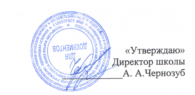 МБОУ «Однолуцкая ООШ имениГероя Советского Союза И. И. Аверьянова»Меню на 26.02.2021 г. для обучающихся 1-4 классов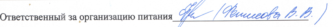 Наименование приёма пищи Наименование блюдаМасса порции(обязательно)Калорийность порции(обязательно)ЦенаЗавтракКаша манная молочная150161,557,74Чай с сахаром2001441,04Хлеб пшеничный с маслом20/51234,73Яйцо варенное  40 (1 шт.)638,16Хлеб пшеничный20462,00Обед Зеленый горошек1001364,08Суп свекольник250970,91Плов из мяса птицы180308,715,38Печенье 50605,41Компот из с/ф 200931,89Хлеб ржаной 50871,93Хлеб пшеничный20462,00ИТОГО:57,27